Catalyst Grant Summary of Application FormApplicant(s)Grant Information (only complete applicable fields)ApplicantApplicant NameApplicant SignatureDatePrincipal ApplicantCo-ApplicantsCo-ApplicantsCo-ApplicantsCo-ApplicantsCo-ApplicantsApplication TitleProject Team (i.e. labs, research support staff, post-doctoral fellows, graduate students)Total Budget request from the Snyder Institute Details of any available matching funds (cash or in-kind)Brief comment on plan should grant be successful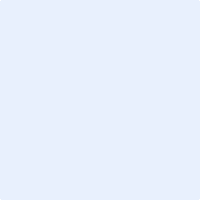 